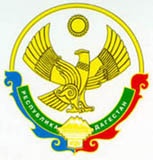 министерство ОБРАЗОВАНИЯ и НАУКИ РЕСПУБЛИКИ ДАГЕСТАНГосударственное казённое общеобразовательное учреждение  Республики Дагестан  «Кальялская средняя общеобразовательная школа Рутульского района»368708  Республика Дагестан, Рутульский район с. Кальял   htt://kalya.dagestanschool.ru    т.89285382809   farhadalievk@mail.ruИНН 0505008121                   ОГРН  1050547000624Исх. № ________  от ___ ____________ 202__г.      ПРИКАЗот 01 сентября   2020 года                    № 44по ГКОУ РД «Кальялская СОШ Рутульского района». «О создании комиссии по контролю над качеством питания учащихся»В целях улучщения работы по организации питания учащихся школы, усилению контроля над качеством приготовляемой пищи.ПРИКАЗЫВАЮ:Создать комиссию по контролю над качеством питания учащихся из представителей родительского комитета и от школы – ответственного за питание учащихся.Состав комиссии:На своём заседании комиссии избрать председателя, разработать и утвердить план мероприятий.Результаты контроля обсуждать на заседании соответствующих комитетов и делать сообщения на общешкольных и родительских собраниях.И.о. директора ______________ Алиев Ф.Ш.                                   С приказом ознакомлены №п/пФ.И.О.Представитель какой организации1Председатель:Лезгиева Эльнара ФермановнаПредседатель родительского комитета2Рамазанова Олея НасировнаСоциальный педагог школы3Алиев Камиль ШахбудиновичПрофком школы и как родитель